                                                   ОГЛАВЛЕНИЕОГЛАВЛЕНИЕ	СОСТАВ ПРОЕКТА	ВВЕДЕНИЕ	I. Сведения о видах, назначении и наименованиях планируемых для размещения объектов местного значения поселения, их основные характеристики, их, а также характеристики зон с особыми условиями использования территорий в случае, если установление таких зон требуется в связи с размещением данных объектов.	I.1 Перечень мероприятий по территориальному планированию местного значения	II. Параметры функциональных зон, а также сведения о планируемых для размещения в них объектах федерального значения, объектах регионального значения, объектах местного значения, за исключением линейных объектов.	II.1 Параметры функциональных зон населенных пунктов сельского поселения	II.2 Cведения о планируемых для размещения в функциональных зонах объектах федерального значения, объектах регионального значения, объектах местного значения, за исключением линейных объектов.	….III. ПЕРЕЧЕНЬ МЕРОПРИЯТИЙ ПО ТЕРРИТОРИАЛЬНОМУ ПЛАНИРОВАНИЮ	                                               СОСТАВ ПРОЕКТАI. Текстовые материалыII. Графические материалы                                                     ВВЕДЕНИЕВ соответствии с градостроительным законодательством Генеральный план сельского поселения «Деревня Каменка» муниципального района «Козельский район» Калужской области является документом территориального планирования муниципального образования. Генеральным планом определено, исходя из совокупности социальных, экономических, экологических и иных факторов, назначение территорий сельского поселения «Деревня Каменка»в целях обеспечения их устойчивого развития, развития инженерной, транспортной и социальной инфраструктур, обеспечения учета интересов граждан и их объединений, Российской Федерации, Калужской области, муниципальных образований.Генеральный план разработан в соответствии с Конституцией Российской Федерации, Градостроительным кодексом Российской Федерации, Земельным кодексом Российской Федерации, Федеральным законом «Об общих принципах организации местного самоуправления в Российской Федерации», иными федеральными законами и нормативными правовыми актами Российской Федерации, законами и иными нормативными правовыми актами Калужской области, уставом сельского поселения «Деревня Каменка».Генеральный план разработан ООО «ОКА» по заказу Администрации сельского поселения «Деревня Каменка» в соответствии с муниципальным контрактом № 14 от 10 февраля 2020 года.В генеральном плане не применяются положения статьи 23 Градостроительного кодекса Российской Федерации в части пункта 4 части 8, в связи с тем, что на территории МО СП «Деревня Каменка» особо экономические зоны отсутствуют.Состав, порядок подготовки документа территориального планирования определен Градостроительным кодексом РФ от 29.12.2004 г. № 190-ФЗ и иными нормативными правовыми актами.Этапы реализации проекта:исходный срок – 2020 г.;1 очередь – до 2030 г.;расчетный срок – 2040 г.Нормативная база:В результате системного анализа требований действующего законодательства и нормативных документов установлено, что проект генерального плана должен осуществляться с соблюдением требований следующих документов:1. Законы Российской Федерации и Калужской области:Градостроительный кодекс Российской Федерации от 29.12.2004 № 190-ФЗ;Земельный кодекс Российской Федерации от 25.10.2001 № 136-ФЗ;Водный кодекс Российской Федерации от 03.06.2006 № 74-ФЗ;Лесной кодекс Российской Федерации от 04.12.2006 № 200-ФЗ;Воздушный кодекс Российской Федерации от 19.03.1997 № 60-ФЗ;Федеральный закон от 06.10.2003 № 131-ФЗ «Об общих принципах организации местного самоуправления в Российской Федерации»;Федеральный закон от 28.06.2014 № 172-ФЗ «О стратегическом планировании в Российской Федерации»;Федеральный закон от 29.12.2014 № 473-ФЗ «О территориях опережающего социально-экономического развития в Российской Федерации»;Федеральный закон от 25.06.2002 № 73-ФЗ «Об объектах культурного наследия (памятниках истории и культуры) народов Российской Федерации»;Федеральный закон от 14.03.1995 № 33-ФЗ «Об особо охраняемых природных территориях»;Федеральный закон от 08.11.2007 № 257-ФЗ «Об автомобильных дорогах и о дорожной деятельности в Российской Федерации и о внесении изменений в отдельные законодательные акты Российской Федерации»;Приказ Минрегиона РФ от 26.05.2011 № 244 «Об утверждении Методических рекомендаций по разработке проектов генеральных планов поселений и городских округов»;Приказ Минэкономразвития России от 21.07.2016 № 460 «Об утверждении порядка согласования проектов документов территориального планирования муниципальных образований, состава и порядка работы согласительной комиссии при согласовании проектов документов территориального планирования»Приказ Минэкономразвития РФ от 09.01.2018 № 10 «Об утверждении требований к описанию и отображению в документах территориального планирования объектов федерального значения, объектов регионального значения, объектов местного значения»;СНиП 11-04.2003 «Инструкция о порядке разработки, согласования и утверждения градостроительной документации»;СП 165.1325800.2014. Свод правил. Инженерно-технические мероприятия по гражданской обороне. Актуализированная редакция СНиП 2.01.51-90;Закон Калужской области от 28 декабря 2004 года N 7-ОЗ "Об установлении границ муниципальных образований, расположенных на территории административно-территориальных единиц "Бабынинский район", "Боровский район", "Дзержинский район", "Жиздринский район", "Жуковский район", "Износковский район", "Козельский район", "Малоярославецкий район", "Мосальский район", "Ферзиковский район", "Хвастовичский район", "Город Калуга", "Город Обнинск", и наделении их статусом городского поселения, сельского поселения, городского округа, муниципального района" Закон Калужской области от 4.10.2004 № 344-ОЗ «О градостроительной деятельности в Калужской области »;Постановлением правительства РФ от 24.03.2007г. № 178 «Об утверждении Положения о согласовании проектов схем территориального планирования субъектов Российской Федерации и проектов документов территориального планирования муниципальных образований»;Постановлением Правительства Калужской области от 07.03.2008 N 92 (ред. от 02.04.2018 №197) "Об утверждении Положения о порядке рассмотрения проектов документов территориального планирования и подготовки заключений на них".Генеральный план муниципального образования разработан на следующие проектные периоды: I этап (первая очередь) – 2030 г.                                     II этап (расчетный срок) – 2040 г.I. СВЕДЕНИЯ О ВИДАХ, НАЗНАЧЕНИИ И НАИМЕНОВАНИЯХ ПЛАНИРУЕМЫХ ДЛЯ РАЗМЕЩЕНИЯ ОБЪЕКТОВ МЕСТНОГО ЗНАЧЕНИЯ ПОСЕЛЕНИЯ, ИХ ОСНОВНЫЕ ХАРАКТЕРИСТИКИ, ИХ, А ТАКЖЕ ХАРАКТЕРИСТИКИ ЗОН С ОСОБЫМИ УСЛОВИЯМИ ИСПОЛЬЗОВАНИЯ ТЕРРИТОРИЙ В СЛУЧАЕ, ЕСЛИ УСТАНОВЛЕНИЕ ТАКИХ ЗОН ТРЕБУЕТСЯ В СВЯЗИ С РАЗМЕЩЕНИЕМ ДАННЫХ ОБЪЕКТОВ.I.1 Перечень мероприятий по территориальному планированию местного значения.На территории сельского поселения «Деревня Каменка» не планируется размещение объектов местного значения.II. ПАРАМЕТРЫ ФУНКЦИОНАЛЬНЫХ ЗОН, А ТАКЖЕ СВЕДЕНИЯ О ПЛАНИРУЕМЫХ ДЛЯ РАЗМЕЩЕНИЯ В НИХ ОБЪЕКТАХ ФЕДЕРАЛЬНОГО ЗНАЧЕНИЯ, ОБЪЕКТАХ РЕГИОНАЛЬНОГО ЗНАЧЕНИЯ, ОБЪЕКТАХ МЕСТНОГО ЗНАЧЕНИЯ, ЗА ИСКЛЮЧЕНИЕМ ЛИНЕЙНЫХ ОБЪЕКТОВ.Жилые зоны. Зона размещения индивидуальной и малоэтажной застройки. В зону включены улично-дорожная и инженерная сети.Общественно-деловые зоны. Зона размещения объектов административного, образовательного, культурно-бытового обслуживания, и иной общественно-деловой деятельности.Производственные зоны, зоны инженерной и транспортной инфраструктур.Производственные зоны.  Зоны размещения производственных объектов с различными нормативами воздействия на окружающую среду. Зоны транспортной инфраструктуры. Зоны размещения инженерной и транспортной инфраструктур.Зона сельскохозяйственного использования. Территории сельскохозяйственных угодий.Производственная зона сельскохозяйственных предприятий. Зоны, занятые объектами сельскохозяйственного назначения, предприятиями.Садоводческих, огороднических или дачных некоммерческих объединений граждан. Зоны, предназначенные для ведения гражданами садоводства и огородничества.Рекреационного назначения. Предназначены для организации массового отдыха населения, туризма и обеспечения благоприятной экологической обстановки Зона акваторий.  Зона размещения объектов гидрографии (реки, ручьи, озера, пруды и др.)Зона лесов. Зона представлена землями лесного фонда.Специального назначения.  Зоны, занятые объектами захоронения твердых коммунальных отходов и иного специального назначения.Зона кладбищ. Зона размещения гражданских и воинских мест захоронений.Иные зоны. Территория размещения объектов культурного наследия.II.1 Параметры функциональных зон населенных пунктов сельского поселенияТаблица 2II.2 Сведения о планируемых для размещения в функциональных зонах объектах федерального значения, объектах регионального значения, объектах местного значения, за исключением линейных объектов. В соответствии со Схемой территориального планирования Калужской области (Утв. Постановлением Правительства Калужской области от 17.09.2020 № 735)   на территории сельского поселения  «Деревня Каменка»  планируется размещение  в функциональных зонах объектов регионального значения,  перечень объектов указан в таблице №3.Таблица №3.В соответствии со Схемой территориального планирования Российской Федерации (Утв. Распоряжением Правительства РФ от 19 марта 2013 года N 384-р 1) на территории сельского поселения «Деревня Каменка» не планируется размещение в функциональных зонах объектов федерального значения.В соответствии со Схемой территориального планирования Козельского района (Утв. реш. Районного Собрания от 21.05.2009 №443) на территории сельского поселения «Деревня Каменка» не планируется размещение в функциональных зонах объектов местного значения муниципального района.III. ПЕРЕЧЕНЬ МЕРОПРИЯТИЙ ПО ТЕРРИТОРИАЛЬНОМУ ПЛАНИРОВАНИЮНа территории сельского поселения «Деревня Каменка» не планируется перевод из одной категории земли в другую. 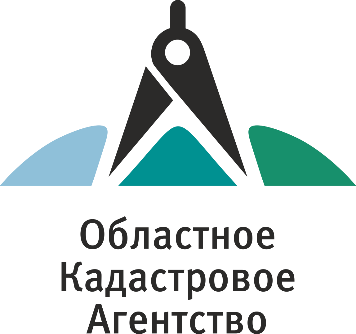 Общество с ограниченной ответственностью«Областное кадастровое агентство»ВНЕСЕНИЕ ИЗМЕНЕНИЙ ВГЕНЕРАЛЬНЫЙ ПЛАН 
СЕЛЬСКОГО ПОСЕЛЕНИЯ «ДЕРЕВНЯ КАМЕНКА»КОЗЕЛЬСКОГО РАЙОНА КАЛУЖСКОЙ ОБЛАСТИТом 1ПОЛОЖЕНИЕ О ТЕРРИТОРИАЛЬНОМ ПЛАНИРОВАНИИЗаказчик: Администрация СП «Деревня Каменка»                                                          Козельского района Калужской областиМуниципальный контракт: №14 от 10.02.2020 г. Орел 2020№ п/пНаименование материалов1Положение о территориальном планировании2Материалы по обоснованию№ п/пНаименование картографического материалаМасштаб1Положение о территориальном планированииПоложение о территориальном планировании1.1Карта границ населенных пунктов (в том числе границ образуемых населенных пунктов)1:250001.2Карта функциональных зон1:250001.3Карта планируемого размещения объектов местного значения1:250002Материалы по обоснованиюМатериалы по обоснованию2.1Карта границ зон с особыми условиями использования территории 1:250002.2Территории, подверженные риску возникновения чрезвычайных ситуаций природного и техногенного характера 1:250002.3Местоположение существующих и строящихся объектов федерального, регионального и местного значения поселения1:250002.4Территории объектов культурного наследия и границы лесничеств1:25000Название зоныЗонирование территории н.п.гаЗонирование территории н.п.гаНазвание зоныСуществующее положениеПланируемое положениеСуммарно по населенным пунктам сельского поселенияСуммарно по населенным пунктам сельского поселенияСуммарно по населенным пунктам сельского поселенияЗона застройки малоэтажными жилыми домами (до 4 этажей, включая мансардный)394,73Сельскохозяйственного использования331,39Специализированная общественной застройки31,25Производственные зоны, зоны инженерной и транспортной инфраструктур10,61Зона кладбищ0,54Общая площадь720,2Деревня КаменкаДеревня КаменкаДеревня КаменкаЗона застройки малоэтажными жилыми домами (до 4 этажей, включая мансардный)177,64Сельскохозяйственного использования19,12Производственные зоны, зоны инженерной и транспортной инфраструктур8,88Общая площадь205,64Деревня ШамординоДеревня ШамординоДеревня ШамординоЗона застройки малоэтажными жилыми домами (до 4 этажей, включая мансардный)26,12Сельскохозяйственного использования38,69Производственные зоны, зоны инженерной и транспортной инфраструктур1,73Общая площадь66,54Деревня ВасильевкаДеревня ВасильевкаДеревня ВасильевкаЗона застройки малоэтажными жилыми домами (до 4 этажей, включая мансардный)36,72Сельскохозяйственного использования47,50Общая площадь84,22Деревня РудневоДеревня РудневоДеревня РудневоЗона застройки малоэтажными жилыми домами (до 4 этажей, включая мансардный)16,09Сельскохозяйственного использования7,6Общая площадь23,69Деревня КулешовкаДеревня КулешовкаДеревня КулешовкаЗона застройки малоэтажными жилыми домами (до 4 этажей, включая мансардный)14,48Сельскохозяйственного использования19,62Общая площадь34,10Деревня ФеофиловкаДеревня ФеофиловкаДеревня ФеофиловкаЗона застройки малоэтажными жилыми домами (до 4 этажей, включая мансардный)9,36Сельскохозяйственного использования23,45Общая площадь32,81Деревня АкатовоДеревня АкатовоДеревня АкатовоЗона застройки малоэтажными жилыми домами (до 4 этажей, включая мансардный)42,58Сельскохозяйственного использования22,56Общая площадь65,14Деревня КурыничиДеревня КурыничиДеревня КурыничиЗона застройки малоэтажными жилыми домами (до 4 этажей, включая мансардный)26,01Сельскохозяйственного использования99,06Общая площадь125,07Деревня СикеркиДеревня СикеркиДеревня СикеркиЗона застройки малоэтажными жилыми домами (до 4 этажей, включая мансардный)32,25Сельскохозяйственного использования19,87Общая площадь52,12Деревня АграфёновкаДеревня АграфёновкаДеревня АграфёновкаЗона застройки малоэтажными жилыми домами (до 4 этажей, включая мансардный)16,41Сельскохозяйственного использования13,33Общая площадь29,74Деревня Старое ШамординоДеревня Старое ШамординоДеревня Старое ШамординоЗона застройки малоэтажными жилыми домами (до 4 этажей, включая мансардный)Специализированная общественной застройки31,25Зона кладбищ0,54Общая площадь31,79Местоположение Наименование объекта Функциональная зонаСрок реализациид Каменка Козельский район, Калужская область Строительство станции очистки воды Зона застройки малоэтажными жилыми домами (до 4 этажей, включая мансардный)Первая очередь